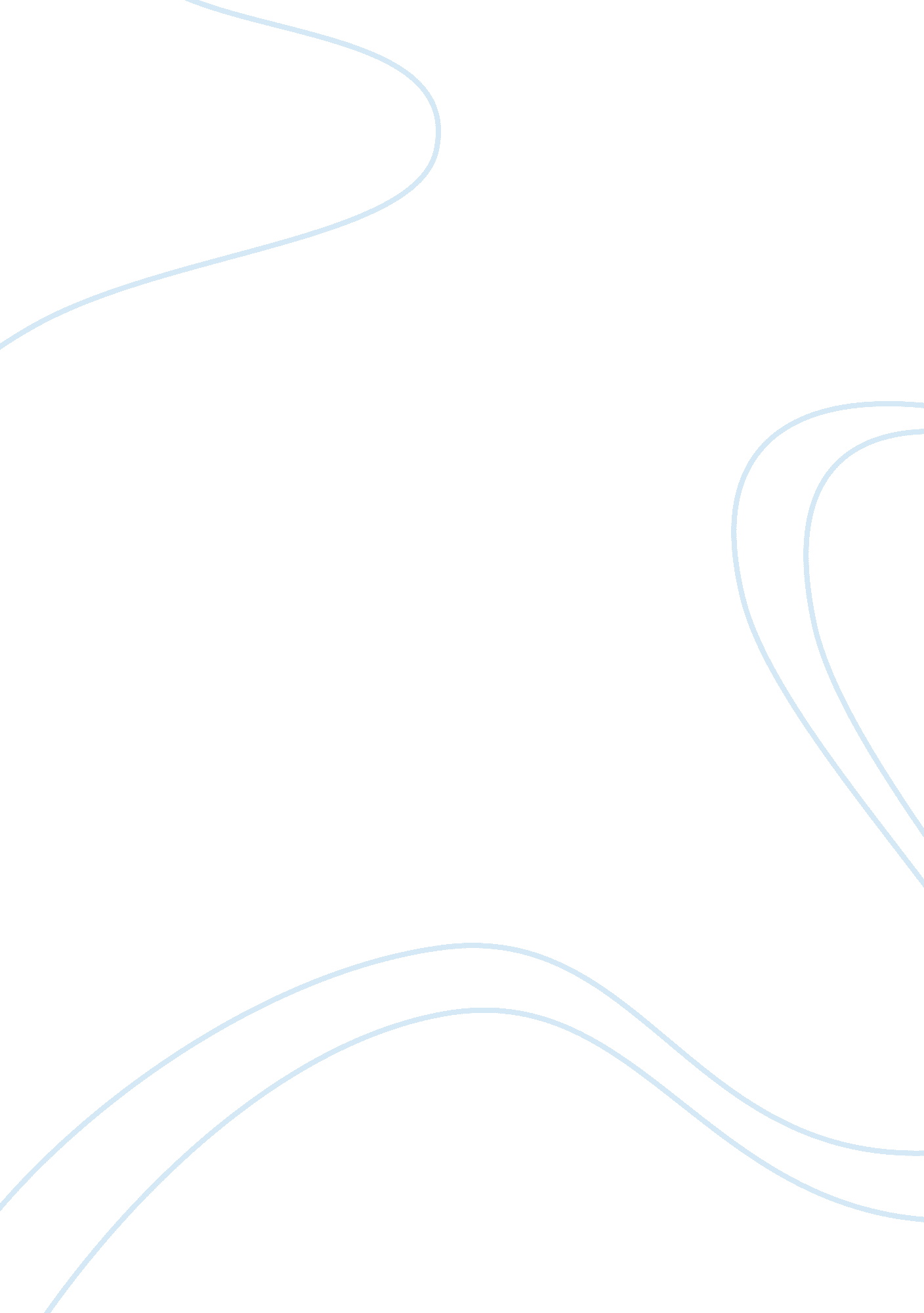 Paper against abortionSociology, Human Rights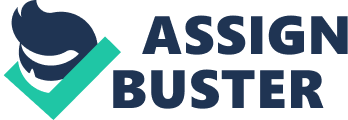 The words of an unborn baby are ones that almost no one ever thinks of, or hears. One of this country's most debatable topics is abortion. However, if one did not say that by the restriction of abortion is a constitutional infringement to women; the torment to the unwanted child; and the anguish society has to sustain, then this topic would not be so debatable. Too many people do not see the effect that abortions cauPse. It is a very dangerous offence that affects the mother, father, the community, and most importantly, the fetus, and that is why abortion should be illegal in the United States. Abortion does not only affect the individual, but the community as a whole, and the rights of those people are infringed on. However, abortion does nothing in the cases of rape, or women’s rights, which is the constant argument people in favour of abortion argue. And lastly, abortion should be seen for what it is, murder. What gives us the right to decide who should live and who should die? The fetus, the innocent human life whose only protection in the world is its mother's womb can no longer feel protected because even its very own mother could have it murdered. Yet that baby did nothing to deserve to have its life snatched away so suddenly. How can a tiny baby who can feel, breathe, and move be sentenced to death without ever saying or doing anything wrong? In our constitution, we are all given the right to life, liberty and the pursuit of happiness. Why is it that a baby is not given these rights as well? Abortion is murder no matter when a person believes life becomes official. The fact that a potential life has ended before given a chance to live is enough for most people to understand why a person should never have a choice of whether a baby lives or dies. There are many reasons as to why abortion should be illegal including the descriptive and disturbing stories about how aborted babies sometime scream as they come out and the looks of pain on their faces. These facts alone should convince anyone to eliminate the idea of pregnancy termination out of their mind. 